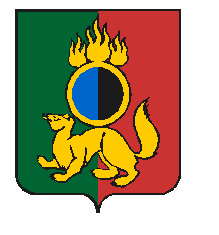 ГЛАВА ГОРОДСКОГО ОКРУГА ПЕРВОУРАЛЬСКПОСТАНОВЛЕНИЕг. ПервоуральскРуководствуясь статьей 16  Федерального закона от 6 октября 2003 года 
№ 131-ФЗ «Об общих принципах организации местного самоуправления в Российской Федерации», статьей 52 Федерального закона от 6 марта 2006 года № 35-ФЗ «О противодействии терроризму», пунктом  9   Указа   Президента Российской  Федерации       от 14 июня 2012 года № 851 «О порядке установления уровней террористической опасности, предусматривающих принятие дополнительных мероприятий по обеспечению безопасности личности, общества, государства», протоколом национальной антитеррористической комиссии от 14 февраля 2023 года, Уставом городского округа ПервоуральскПОСТАНОВЛЯЮ:Внести изменения в постановление Главы городского округа Первоуральск от 06 февраля 2023 года № 14 «Об утверждении плана дополнительных мер по обеспечению безопасности личности, общества, государства при установлении на отдельном участке, территории (объекте) городского округа Первоуральск уровней террористической опасности»,  утвердив план дополнительных мер по обеспечению безопасности личности, общества, государства  при установлении на отдельном участке, территории (объекте) городского округа Первоуральск уровней террористической опасности  в новой редакции, согласно приложению. Настоящее постановление опубликовать на официальном сайте городского округа Первоуральск.Контроль за исполнением настоящего постановления оставляю за собой.Глава городского округа Первоуральск 		И.В. Кабец30.03.2023№35О внесении изменений 
в постановление Главы городского округа Первоуральск 
от  06  февраля  2023 года №  14 